 Skizzen zum Unterrichtsfach Landeskunde für die 9. Klassenstufeim Rahmen der bilingualen Bildung für Deutsch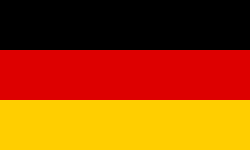 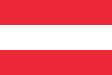 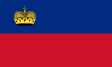 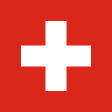 erarbeitet und zusammengestellt vonLászló Horváth2021/2022Zalaegerszeg19. Sehenswürdigkeiten Deutschlands (ohne Berlin und Nationalparks)https://www.youtube.com/watch?v=wBHiJNKwhfYhttps://www.youtube.com/watch?v=mEBhek2iSWg https://www.youtube.com/watch?v=wJdGWIZRrZs https://www.youtube.com/watch?v=ZJ-EeY7-Uws Schloss Neuschwanstein https://www.youtube.com/watch?v=UhWhYUUo3WM https://www.neuschwanstein.de/ - Schloss Neuschwanstein ist international eine der bekanntesten Sehenswürdigkeiten von Deutschland und eine der beliebtesten Sehenswürdigkeiten in Bayern. Jährlich kommen über 1,5 Millionen Touristen aus aller Welt, um sich das Märchenschloss anzuschauen. - Die Architektur und Innenausstattung sind vom romantischen Eklektizismus des 19. Jahrhunderts geprägt; das Schloss gilt als ein Hauptwerk des Historismus. - Es wurde ab 1869 im Auftrag vom bayerischen König Ludwig II gebaut. Der König lebte nur wenige Monate im Schloss, er starb noch vor der Fertigstellung der Anlage (1886).Rothenburg ob der Tauberhttps://www.youtube.com/watch?v=LKPbvrcjKcc - Zu den schönsten und beliebtesten Sehenswürdigkeiten in Deutschland gehört ohne Zweifel die Altstadt von Rothenburg ob der Tauber. Die Stadt liegt in Bayern. - Die mittelalterlichen Straßenzüge der Altstadt sind nahezu im ursprünglichen Zustand erhalten.- Die Altstadt ist noch immer von einer Stadtmauer mit sechs Stadttoren umgeben.Kölner Domhttps://www.youtube.com/watch?v=rcmfkNnvf2I https://www.youtube.com/watch?v=SuyeKYGIWZs - Diese deutsche Sehenswürdigkeit ist weltbekannt und gehört zum UNESCO-Weltkulturerbe.- Der Kölner Dom ist ein wahres Meisterwerk der gotischen Architektur.- Die Bauzeit des Kölner Doms betrug unfassbare 632 Jahre. Die Arbeiten wurden 1248 begonnen und 1880 beendet.- Die Aussichtsplattform auf dem 157 Meter hohen Südturm erreicht man nach 533 Treppenstufen.Schloss Sanssoucihttps://www.youtube.com/watch?v=krGP9Niuqek - Sanssouci (von französisch sans souci ‚ohne Sorge‘) ist ein Ensemble von Schlössern und Gärten in der ehemaligen Residenzstadt Potsdam.- Es diente von 1747 bis 1918 als Sommersitz der preußischen Könige und deutschen Kaiser.Aachener Dom https://www.youtube.com/watch?v=p2AH_pbB4sc - Karl der Große ließ das Bauwerk errichten. Die Grundsteinlegung erfolgte um 795, die Fertigstellung um 803. - Als Mausoleum Karls des Großen war die Stiftskirche von 936 bis 1531 Krönungsort römisch-deutscher Könige.Wartburghttps://www.youtube.com/watch?v=jQL1B9r1ppE  - Die Wartburg ist eine Burg in Thüringen, über der Stadt Eisenach.- Die Wartburg war aber ebenso Wohn- und Wirkungsstätte der bis heute verehrten heiligen Elisabeth und bot Martin Luther Asyl, der hier das Neue Testament übersetzte.Heidelberghttps://www.youtube.com/watch?v=l1dhn3WOQMc - Heidelberg ist ohne Zweifel eine der schönsten Städte in ganz Deutschland. - Die Stadt am Neckar als einziges Freilichtmuseum bezeichnet werden. - Mit dem imposanten Heidelberger Schloss, der unglaublich gut erhaltenen Altstadt und der unmittelbaren Nähe zur Natur bietet sich hier eine Schönheit und Vielfalt, die Besucher aus der ganzen Welt staunen lässt.Würzburger Residenzhttps://www.youtube.com/watch?v=SQkelNrDKe4 - Die Würzburger Residenz, zusammen mit dem Hofgarten und dem vor ihr liegenden Residenzplatz, ist ein bedeutendes Zeugnis des europäischen Barocks.- Die UNESCO hat das Bauwerk in den Rang eines Weltkulturerbes erhoben.Trier – die älteste Stadt Deutschlandshttps://www.youtube.com/watch?v=IFuHIgrBTl4&t=102s - Die Stadt wurde vor mehr als 2000 Jahren unter dem Namen Augusta Treverorum gegründet. - Die römischen Baudenkmäler in Trier zählen seit 1986 zum UNESCO-Welterbe. Hierzu gehören das Amphitheater, die Barbarathermen, die Kaiserthermen, die Konstantinbasilika, die Porta Nigra und die Römerbrücke.Bamberg https://www.youtube.com/watch?v=eIZtPdP1_DM - Die Altstadt von Bamberg ist einer der größten historischen Stadtkerne in Deutschland und seit 1993 steht als Weltkulturerbe in der Liste der UNESCO. Quedlinburghttps://www.youtube.com/watch?v=6Mto4HjlT3o - In Quedlinburg stehen rund 1300 Fachwerkhäuser aus sechs Jahrhunderten, so viele wie in keiner anderen deutschen Stadt.- Quedlinburgs architektonisches Erbe steht seit 1994 auf der UNESCO-Liste des Weltkulturerbes.Klassisches Weimarhttps://www.youtube.com/watch?v=7CDBvcCB06I - Zahlreiche Gebäude und Parks – die bedeutendsten Stätten der deutschen Literatur – zeugen bis heute von der Epoche der Weimarer Klassik. Im späten 18. und frühen 19. Jhd. war Weimar das kulturelle Zentrum Europas.- Zum Welterbe gehören unter anderem herausragende Schiller-, Goethe- und Herdergedenkstätten.Altstädte von Stralsund und Wismarhttps://www.youtube.com/watch?v=gIUcyUqz--M https://www.youtube.com/watch?v=DrDkJjhZEWg - Altstädte von Stralsund und Wismar wurden 2002 in die „Liste des Welterbes“ der UNESCO aufgenommenen.- Sie bewahren  in ihrer Einzigartigkeit das Erbe der Hanse. Die Altstadt von Regensburghttps://www.youtube.com/watch?v=2DtEJkB2D4U - Die Altstadt von Regensburg ist ein kleines Juwel. Nicht umsonst bezeichnet man Regensburg auch als „mittelalterliches Wunder Deutschlands“. - Sie wurde 2006 in die UNESCO-Liste als Weltkulturerbe aufgenommen- Die von den Römern gegründete Stadt mit ihrer beinahe 2000-jährigen Geschichte bietet ihren Besuchern einmalige Eindrücke. Alleine in der Altstadt gibt es fast eintausend Denkmäler zu entdecken.Bremen - Rathaus und Roland in Bremenhttps://www.youtube.com/watch?v=vjgUWB7AohU - Das Rathaus wurde Anfang des 15. Jahrhunderts im gotischen Stil erbaut und im frühen 17. Jahrhundert im Stil der Weserrenaissance renoviert. - Die Rolandstatue auf dem Marktplatz wurde 1404 errichtet und symbolisiert die Rechte und Privilegien der Freien Reichsstadt Bremen.- Die Bremer Stadtmusikanten kann man auch in der Altstadt finden. Münchenhttps://www.youtube.com/watch?v=rJjHhjCUXI0- In München gibt es viele Sehenswürdigkeiten. - Der Marienplatz bildet das Zentrum Münchens und ist der beste Ausgangspunkt, um die schönsten Sehenswürdigkeiten in München zu erkunden. - Das Neue Rathaus im neogotischen Stil dominiert den Marienplatz. Die fast 100 Meter lange Hauptfassade wird von unzähligen Figuren und Wasserspeiern geschmückt.- Das Schloss Nymphenburg ist eine bedeutende Sehenswürdigkeit der Stadt. Mit einer Spannweite von 632 Metern ist es größer als das weltbekannte Schloss Versailles.- Das Deutsche Museum ist das größte Wissenschafts- und Technikmuseum der Welt. Rund 1,5 Millionen besuchen jährlich das Museum. - Das Oktoberfest ist das größte Volksfest der Welt, es zieht jedes Jahr rund 6 Millionen Besucher an und steht vor allem für die bayrische Bierkultur.- Der Olympiapark lockt mit zahlreichen Attraktionen jährlich etwa 4 Millionen Besucher an. - Im Hofbräuhaus bedienen in traditioneller Tracht und zu typisch bayerischer Blasmusik mehrere KellnerInnen bis zu 3.000 Gäste in den Stuben und 400 draußen im Biergarten. Serviert wird selbstverständlich Münchner Bier und bayerisches Essen wie Weißwurst oder Hax’n.Dresden – Florenz des Nordenshttps://www.youtube.com/watch?v=qPvF00ka_IU - Dresden hat unendlich viele Sehenswürdigkeiten zu bieten. - Das Wahrzeichen der Stadt ist die Frauenkirche. Sie wurde im Zweiten Weltkrieg völlig zerstört, aber aus Spenden der Bürger wurde 2005 originalgetreu wiederaufgebaut. - Die Semperoper ist das andere Wahrzeichen Dresdens und das beliebteste Fotomotiv unter den Sehenswürdigkeiten. Sie war im Stil der Renaissance gebaut und galt als eines der schönsten Theater Europas.- Der Dresdner Zwinger gehört zu den interessantesten Sehenswürdigkeiten in Dresden. Heute ist der Dresdner Zwinger Heimat von gleich drei bedeutenden Museen: der Gemäldegalerie Alte Meister, dem Mathematisch-Physikalischen Salon und der Porzellansammlung.Hamburghttps://www.youtube.com/watch?v=yHHGD2muZ6Y - Eine der Topsehenswürdigkeiten in Hamburg ist die Reeperbahn im Stadtteil St. Pauli. Hier reiht sich Bar an Café, Kneipe an Revuetheater, Disco an Burlesque-Bar.- Die Hamburger Speicherstadt ist das 40. Weltkulturerbe Deutschlands und zu Recht eine der meistbesuchten Sehenswürdigkeiten in Hamburg. Mit mehr als 26 Hektar Größe ist die Hamburger Speicherstadt der weltweit größte zusammenhängende Lagerhauskomplex.- Die wichtigste der Sehenswürdigkeiten in Hamburg ist sicherlich der Hafen.- Der Klassiker unter den Sehenswürdigkeiten in Hamburg und eine Institution: der Fischmarkt.Hier findet man frisches Obst, Gemüse, Käse, Wurst, Brot und natürlich Fisch. Jeden Sonntag lockt er etwa 70.000 Besucher an. Moseltalhttps://www.youtube.com/watch?v=_0k_rOZqn-4 - Das Moseltal ist die älteste Weinregion Deutschlands und für Touristen aus Deutschland und dem Ausland ein gleichermaßen beliebtes Reiseziel.- Man kann hier durch Weinberge wandern oder mit dem Rad fahren. Besonders idyllisch ist auch eine Bootsfahrt auf der Mosel.Oberes Mittelrheintalhttps://www.youtube.com/watch?v=XER7Q5ZwjaQ - Die Einzigartigkeit dieser Kulturlandschaft zwischen Bingen/Rüdesheim und Koblenz ist der außergewöhnliche Reichtum an kulturellen Zeugnissen. Sie bildet den Inbegriff der Rheinromantik. - Zum Welterbe gehören unter anderem: die Loreley, die Festung Ehrenbreitstein in Koblenz und die Marksburg.Mainau – die Blumeninselhttps://www.youtube.com/watch?v=dFxDwMqRLlU  - Die Insel Mainau ist die drittgrößte Insel im Bodensee. - Über eine Million Besucher hat die Blumeninsel jährlich zu verzeichnen.- Die Insel verwandelt sich alljährlich vom März bis Oktober in ein üppiges exotisches Pflanzenparadies. - Hauptanziehungspunkte sind der Rosengarten, der Tropengarten, die Baumsammlung (Arboretum), das Palmenhaus und die Mediterran-Terrasse.UnterhaltungMiniatur Wunderland in Hamburghttps://www.youtube.com/watch?v=dZSeQeeNAiQ https://www.miniatur-wunderland.de/ - Das Miniatur Wunderland in Hamburg ist die laut Guinness World Records größte Modelleisenbahnanlage der Welt. - Auf der 1.500 Quadratmeter großen Anlagenfläche liegen insgesamt 16 km Meter Gleise,  auf denen rund 1.120 digital gesteuerte Züge verkehren. - Derzeit gibt es hier noch 289.000 Figuren, über 250 fahrende Autos, mehrere Schiffe im 30.000 Liter-Echtwasserbecken, den größten Miniatur-Flughafen der Welt. - Hier gibt es viele Themen: Deutschland, Österreich, Schweiz, USA, Italien, Skandinavien, Südamerika. - Jährlich besuchen etwa 1,5 Millionen Menschen das Wunderland.Europa-Park Rusthttps://www.youtube.com/watch?v=64quLg-56r0 https://www.europapark.de/de - Der Europa-Park ist ein Freizeit- und Themenpark in Rust, Baden-Württemberg. - Mit rund 6 Millionen Besuchern ist er der meistbesuchte Freizeitpark im deutschsprachigen Raum und nach dem Disneyland Paris der zweitbesucherstärkste Freizeitpark Europas. - Auf einer Gesamtfläche von rund 950.000 m² werden in 18 Themenbereichen über 100 Fahrgeschäfte und mehrere Shows geboten. - Zum Park gehören sechs Hotels, ein Campingplatz, ein Tipi-Dorf, ein Kino und ein Konferenzzentrum.Das Phantasialandhttps://www.youtube.com/watch?v=U-DaZFNpHF4 https://www.phantasialand.de/de/ - Das Phantasialand ist ein Freizeitpark in Brühl bei Köln, Nordrhein-Westfalen. - Mit knapp zwei Millionen Besuchern ist er der am zweithäufigsten besuchte Freizeitpark Deutschlands. - In sechs Themenbereichen und zwei Themenwelten bietet das Phantasialand zahlreiche Fahrgeschäfte und Shows. - Die reguläre Saison dauert von Ende März bis Anfang November; in den Wintermonaten öffnet der Park für einige Wochen mit einem speziellen Winterprogramm.Heide Park Resorthttps://www.youtube.com/watch?v=wF1Kxs3eVDkhttps://www.heide-park.de/ - Das Heide Park Resort in Soltau (Niedersachsen) ist mit 850.000 m² der zweitgrößte deutsche Freizeit- und Themenpark. - Das Heide Park Resort besitzt insgesamt 43 Fahrgeschäfte, deren Benutzung im Eintrittspreis enthalten ist. - Ferner werden je eine Gokartbahn für Kinder und eine für Jugendliche und Erwachsene angeboten. - Außerdem gibt es die Möglichkeit, Miniaturautos in Form von Monstertrucks fernzusteuern. Es gibt hier viele Attraktionen für Familien. WörterverzeichnisSchloss Neuschwanstein s Märchenschloss, -¨er	mesekastélye Innenausstattung,-en	belső berendezésprägen, -te, h. ge-t	meghatározs Hauptwerk,-e	fő műve vminekr Auftrag,-¨e	megbízáse Fertigstellung	elkészítése Anlage,-n	létesítményRothenburg ob der Tauberohne Zweifel	kétségen kívülr Straßenzug, -¨e	út nyomvonalanahezu	csaknemursprünglich	eredetir Zustand	állapoterhalten	fennmaradte Stadtmauer,-n	városfals Stadttor,-e	városkapuKölner Doms Welterbe,-n	világörökségs Meisterwerk,-e	mesterműunfassbar	felfoghatatlane Aussichtsplattform,-en	kilátóhelye Treppenstufe,-n	lépcsőfokSchloss Sansoucis Ensemble,-s	épületegyüttesehemalig	egykorie Residenzstadt,-¨e	székvárosr Sommersitz,-e	nyári székhelyAacher Doms Bauwerk,-e	építményerrichten, -te, h. –t	építe Grundsteinlegung	alapkőletételerfolgen, -te, i. –t	bekövetkezike Stiftkirche,-n	apátságtemplomr Krönungsort,-e	koronázó helyWartburge Wohnstätte,-n	lakóhelye Wirkungsstätte,-n	tevékenység színhelyeverehrt	tisztelt, imádotts Asyl,-e	menedék, menedékhelyHeidelbergs Freilichtmuseum	szabadtéri múzeumunglaublich	hihetetlenülunmittelbar	közvetlenstaunen lassen, ließ staunenh. staunen lassen	elkáprázatWürzburger Residenzs Zeugnis, -se	bizonyítékerheben, erhob, h. erhoben	felemelBamberg r Stadtkern,-e	városmagQuedlinburgs Fachwerkhaus,-ër	favázas házarchitektonisch	építészetiKlassisches Weimarzeugen, -te, h. ge-t	tanúskodike Epoche,-n	korszak, éraherausragend	kiemelkedőe Gedenkstätte,-n 	emlékhely, emlékműAltstädte von Stralsund und Wismarbewahren, -te, h. –t	megőrize Einzigartigkeit,-en	sajátosságDie Altstadt von Regensburgr/s Juwel,-en	ékszer, gyöngyszemumsonst	hiábar Römer,-	rómaibeinahe	csaknemeinmalig	egyszerű, egyedülállór Eindruck,-¨e	benyomáss Denkmal,-¨er	műemlékentdecken, -te, -h.-t	felfedezBremen - Rathaus und Roland in Bremene Statue,-n	szobors Recht,-e	jogs Privileg, -e/en	kiváltságMünchenr Ausgangspunkt,-e	kiindulóponterkunden, -te, h.-t	felfedeze Hauptfassade,-n	főhomlokzatunzählig	számtalanr Wasserspeier,-	vízköpőe Spannweite	fesztáve Tracht	népviselete Stube,-n	helyisége Haxe,-n	csülökDresden – Florenz des Nordensunendlich	végtelens Wahrzeichen,- 	jelképzerstören, -te, h. –t	elpusztíte Spende,-n	adományr Bürger,-	polgároriginaltreu	eredetiHamburgsich reihen, -te s. h. s. ge-t	sorakozikzu Recht	joggalder Lagerhauskomplex,-e	raktárkomplexumMoseltalgleichermaßen	egyaránt, hasonlóane Bootfahrt	hajókázásOberes Mittelrheintale Einzigartigkeit 	sajátosságaußergewöhnlich	rendkívülir Reichtum	gazdagságs Zeugnis,-se	bizonyítékr Inbegriff,-e	tökéletes példae Festung, -en	erődítményMainau – die Blumeninselverzeichnen, -te, h. –t	elkönyvelsich verwandeln, -te s. h. s. –t in+A	változik vmivéüppig	dús, gazdagr Hauptanziehungspunkt,-e	fő vonzó helyMiniatur Wunderland in Hamburge Modelleisenbahnanlage,-n	modellvasút 	létesítménye Anlagefläche,-n	létesítmény területes Gleis,-e	síndigital gesteuert	digitálisan irányítotts Echtwasserbecken	igazi vízzel kitöltött 	medenceEuropa-Park Rustmeistbesucht	legtöbbet látogatotte Gesamtfläche	összterülets Fahrgeschäft,-e	mozgó berendezéss Tipi-Dorf	indiánfaluHeide Park Resortbesitzen, besaß, h. besessen	birtokolim Eintrittspreis enthalten	benne van a belépő 	árábanfern/steuern, -te, h. ge-t	távolról irányíte Gokartbahn,-en	gokartpályaÜbungenSehenswürdigkeiten Deutschlands – Hörverstehen und Lückentextvon Neuschwanstein bis Trierhttps://learningapps.org/view24477796 Sehenswürdigkeiten Deutschlands – Hörverstehen und Lückentextvon Bamberg bis Münchenhttps://learningapps.org/view24478753 Sehenswürdigkeiten Deutschlands – Hörverstehen und Lückentext von Dresden bis Miniatur Wunderland Hamburghttps://learningapps.org/view24479390 Sehenswürdigkeiten Deutschlands – Hörverstehen und Lückentext von Europa-Park Rust bis Heide Park Resorthttps://learningapps.org/view24479533 Sehenswürdigkeiten Deutschlands – Quiz https://learningapps.org/view24474715 Sehenswürdigkeiten Deutschlands – Bilderhttps://learningapps.org/view24474811 Sehenswürdigkeiten in Deutschland – Großstädtehttps://learningapps.org/view24475764 Sehenswürdigkeiten in Deutschland  - Stumme Karte https://learningapps.org/view24477588 